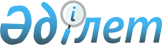 Шемонаиха ауданы бойынша 2023 жылға шетелдіктер үшін туристік жарнаның мөлшерлемелерін бекіту туралыШығыс Қазақстан облысы Шемонаиха аудандық мәслихатының 2023 жылғы 23 маусымдағы № 4/5-VIII шешімі. Шығыс Қазақстан облысының Әділет департаментінде 2023 жылғы 1 шілдеде № 8880-16 болып тіркелді
       "Қазақстан Республикасындағы жергілікті мемлекеттік басқару және өзін-өзі басқару туралы" Қазақстан Республикасы Заңының 6-бабы 2-10 тармағына, "Қазақстан Республикасындағы туристік қызмет туралы" Қазақстан Республикасы Заңының 7-1-бабына, "Шетелдіктер үшін туристік жарнаны төлеу қағидаларын бекіту туралы" Қазақстан Республикасы Үкіметінің 2021 жылғы 5 қарашадағы № 787 қаулысына сәйкес Шемонаиха аудандық мәслихаты ШЕШТІ:
      1. 2023 жылға шетелдіктер үшін туристерді орналастыру орындарындағы туристік жарнаның мөлшерлемелері - болу құнының 5 (бес) пайызымен бекітілсін.
      2. Осы шешім оның алғашқы ресми жарияланған күнінен кейін күнтізбелік он күн өткен соң қолданысқа енгізіледі.
					© 2012. Қазақстан Республикасы Әділет министрлігінің «Қазақстан Республикасының Заңнама және құқықтық ақпарат институты» ШЖҚ РМК
				
      Шемонаиха аудандық мәслихатының төрағасы

М. Желдыбаев
